新 书 推 荐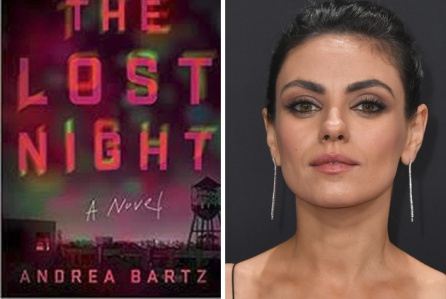 中文书名：《忘却的夜晚》英文书名：THE LOST NIGHT作    者：Andrea Bartz出 版 社：Crown代理公司：ANA/Susan Xia页    数：320页出版时间：2019年2月代理地区：中国大陆、台湾审读资料：电子稿类    型：惊悚悬疑本书影视改编权已授权。内容简介：    《忘却的夜晚》讲述了一群生活在宛如迷宫一般的纽约布里克林的一群大学毕业生，在他们居住的阁楼里发生的故事。无论是乐观积极还是深陷不满，这群朋友们总会聚集在卡尔霍恩阁楼黑暗的大厅里，畅饮廉价的红酒和啤酒，吸食毒品，轻松地享受友谊带来的快乐，这些穿着露脐上衣的女生和穿着荧光短裤的男生整晚在激光闪光管下热舞。但当这群人中最美丽、最有活力的成员伊迪自杀时，这些“忠诚”的朋友全都感到万分震惊，慢慢的，他们都离开了这个群体，远离了彼此，然后……长大。    十年后，其中的两个朋友再次相见，我们的女主人公林赛现在33岁，远不再像二十岁出头时那样追逐艺术，渴望时髦，她开始质疑，在朋友死亡的背后，是否隐藏着比警方当时得出的结论更多的东西。这让她开始寻找自己过去保存下来的旧器材，她一直以来掩埋在脑海中的一段段旧时回忆。随着林赛离伊迪死亡事件的真相越来越近，她必须正视自己那晚犯下的一些危险的失误，与此同时，她也越来越怀疑，伤害伊迪的人可能也正计划要伤害她。    这部小说会让人飞快地翻页，不断想要了解接下来究竟发生了什么，除此之外，它还有几个独特的吸引人的要素。它捕捉到了年轻人生命中第一次独立自主的时刻，在这个过程中，她的新城市对她来说就是她的全世界，友情中的颠簸起伏和爱情的种种甜蜜困扰都成了对她来说最重要、最永恒的事情……当然，这一切不可能永远持续下去，它们终将结束。它带有成长小说中的那种苦乐参半的独特性和巨大的能量，为我们呈现出一个对非常特殊的世界、非常特殊的生态的生动描绘，它也让我们认识到，这一切是多么具有破坏性，多么昙花一现。它非常巧妙地处理了相隔十年的双重时间线，以良好的控制和谨慎，展现了人物的秘密和黑暗的过去，这些方法都令人不禁想起《最幸运的女孩》（Luckiest Girl Alive）。这本书更适合那些稍微前卫一些、更加年轻的心理悬疑小说读者，因为它更像是杰西卡·诺尔（Jessica Knoll）或梅根·米兰达（Megan Miranda）的作品风格再加上一点斯蒂芬妮·丹勒（Stefanie Danler）或艾玛·斯特劳布（Emma Straub）的感觉。这部小说的主人公略有一些不可靠叙述者的感觉，但这会给读者带来更加真实的阅读体验。这部小说给人带来一次满意的阅读体验，同时在结尾的部分也不乏深刻的思考。影视消息：    卡特尔娱乐公司已经购买了安德里亚·巴茨（Andrea Bartz）即将出版的惊悚小说《忘却的夜晚》（THE LOST NIGHT）的影视改编权，并计划拍摄一部限定系列剧，该剧将由米拉·库尼斯（Mila Kunis）的Orchard Farm进行制作。    该片将根据皇冠出版社即将在本月出版的小说改编，故事围绕伊迪（Edie）展开，她虽然掌控着自己在纽约的社交圈，是一群居住在布鲁克林阁楼、把纽约当成游乐场的应届毕业生中的耀眼明星，却在一个漫长的醉酒之夜过后被人发现死于一纸遗书旁边。悲伤、震惊和怨恨笼罩了这个群体，他们的高光时刻也随之戛然而止。十年后，伊迪的朋友林赛（Lindsay）经历了漫长的挣扎，终于摆脱了毒品的束缚，交到了最好的朋友，有了一间舒适的公寓，还为一份杂志担任首席审查员，事业蒸蒸日上。当一次偶然的重逢，使林赛发现了一段来自那个模糊的夜晚的令人不安的视频时，她开始怀疑伊迪是否真的自杀了，还是说那其实是一场谋杀，更糟糕的是，她怀疑自己是否也卷入了事件之中。她开始用旧卷宗、旧设备和她残缺的记忆，梳理2009年的那几个月里的点点滴滴。她不得不直面自己过去的恶魔，并将真相公之于众。作者简介：    安德莉亚·巴茨（Andrea Bartz）是布鲁克林的一名记者，她也是因大受好评而从博客编辑成书的《时尚潮人讨厌的东西》（Stuff Hipsters Hate）的合著者。她现在是一位知名的自由记者，但曾经也担任过编辑。她一直为包括vogue.com、elle.com、refinery29、Bustle和cosmopolitan.com在内的多家女性网站撰稿。她的文章也在《华尔街日报》（The Wall Street Journal）、《玛丽·克莱尔》（Marie Claire）、《时尚》（Vogue）、《世界》（Cosmopolitan）、《女性健康》（Women’s Health）、《玛莎·斯图尔特生活杂志》（Martha Stewart Living）、《红皮书》（Redbook）、《世界时装之苑》（Elle）等多家杂志上发表。媒体评价：    “《忘却的夜晚》节奏紧凑、构思巧妙，是一部不同凡响的处女作小说。安德莉亚·巴茨（Andrea Bartz）捕捉到了一个年轻女子生命中的一段独特的时期，这段时期的故事吸引了我，让我吃惊，使我充满了怀旧之情。我想看到更多来自这位文坛新声音的作品。”----杰西卡·诺尔（Jessica Knoll），《纽约时报》畅销书《最幸运的女孩》（Luckiest Girl Alive）的作者    “安德莉亚·巴茨在这个故事中投下一层怀旧的迷雾，故事讲述了一个思维缜密的女人在自己的生活中扮演侦探。如果你某天醒来时不确定前一晚发生了什么，然后就继续过自己的生活了……那么这本书无疑是你的必读图书。”----卡洛琳·凯普尼思（Caroline Kepnes），《你和普罗维登斯》（You and Providence）的作者    “一段进入记忆黑暗角落的令人难以忘怀的旅程。巴茨用吉莉安·弗林（Gillian Flynn）和宝拉·霍金斯（Paula Hawkins）的口吻，精心创作了一个恐怖而美味的故事。”----乔·皮亚扎（Jo Piazza），畅销书《廉价仿制品》（The Knockoff）的合著者    “令人兴奋、引人入胜、使人不安——《忘却的夜晚》不仅仅是一部惊悚小说，它更是对我们的灵魂黑暗角落的一次华丽的审视。安德莉亚·巴茨成功创作出一部本季必读作品。”----雷内·登菲尔德（Rene Denfeld），《寻童者》（The Child Finder）的作者    “新人小说家巴茨为读者带来一部引人入胜的心理悬疑小说，本书节奏娴熟，充满了动人的片段。随着故事的展开，无与伦比的紧张感逐渐呈现出来。书中的主人公也在这一过程中不断对自己进行反思。这本机智、神秘的小说非常适合吉莉安·弗林（Gillian Flynn）和宝拉·霍金斯（Paula Hawkins）的书迷。”----《图书馆周刊》（Library Journal）星级评论    “这是一部引人入胜的处女作小说，能够令人想起《火车上的女孩》（The Girl on the Train）。”----《书目杂志》（Booklist）星级评论    “精彩绝伦……心理悬疑小说的书迷一定会想读到更多这位才华洋溢的新人作家创作的作品。”----《出版者周刊》（Publishers Weekly）谢谢您的阅读！请将反馈信息发至：夏蕊（Susan Xia）安德鲁·纳伯格联合国际有限公司北京代表处北京市海淀区中关村大街甲59号中国人民大学文化大厦1705室邮编：100872电话：010-82504406传真：010-82504200Email：susan@nurnberg.com.cn 网址：http://www.nurnberg.com.cn
微博：http://weibo.com/nurnberg豆瓣小站：http://site.douban.com/110577/